附件3纺织行业“专精特新”中小微企业培育入库申报方法一、符合条件的中小微企业请填写《纺织行业“专精特新”中小企业推荐申报表》及提供相关材料。二、填报路径：1、线下填报：填写《纺织行业“专精特新”中小企业推荐申报表》电子表格，连同相关材料，发送电子邮件至zzp408@126.com。2、线上填报：（1）移动端用微信扫描下面的二维码，进入填报，完成后提交即可：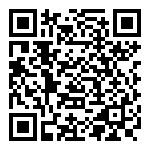 （2）电脑端用浏览器打开下面的链接，进入填报，完成后提交即可：https://biaodan100.com/web/formview/5d2d0c48fc918f2517d74cb0三、其他相关材料1、企业法人营业执照2、近三年度财务报表3、管理体系认证证书、专利证书、有关荣誉证书等4、设计研发投入、信息化投入有关材料等5、其他相关支持性材料